Skidskola i Huså Vill du eller dina barn ta skidlektioner? Har du aldrig åkt eller åkt lite grann men vill få instruktioner om hur du kan förbättra dig? Nu finns möjligheten att lära sig grunderna här i Huså.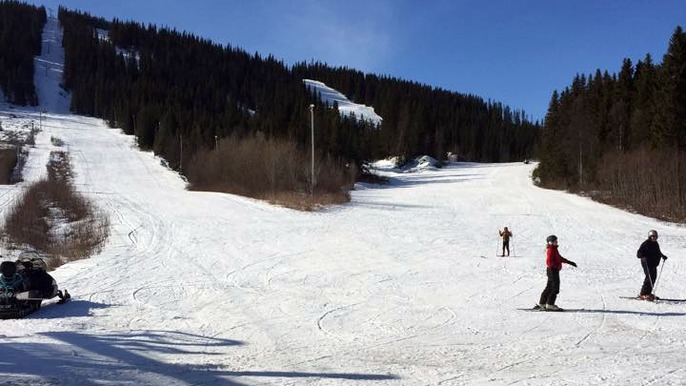 Prislista:1tim 					400 kr2 tim 					800 krhalvdag				1000 krFör bokning och information:lenanoaksson@hotmail.com073-8183890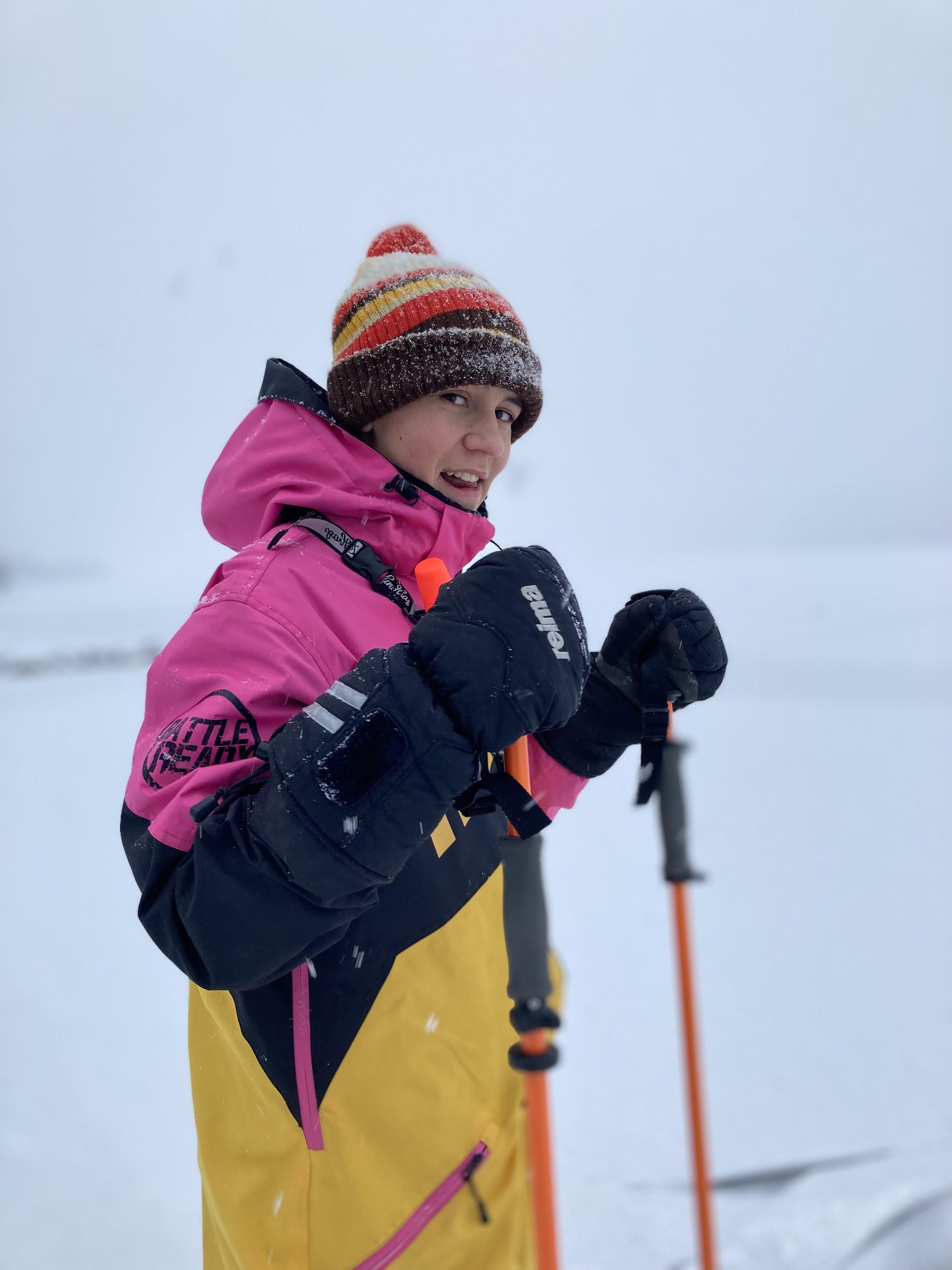                                                                   Vi ses i backen//Manne